ФЕДЕРАЛЬНЫЙ ПРОЕКТ «СОДЕЙСТВИЕ ЗАНЯТОСТИ» НАЦИОНАЛЬНОГО ПРОЕКТА «ДЕМОГРАФИЯ»Пройди бесплатное обучение и получи востребованные профессиональные навыки (текст ссылкой на данную https://express.worldskills.ru/#about )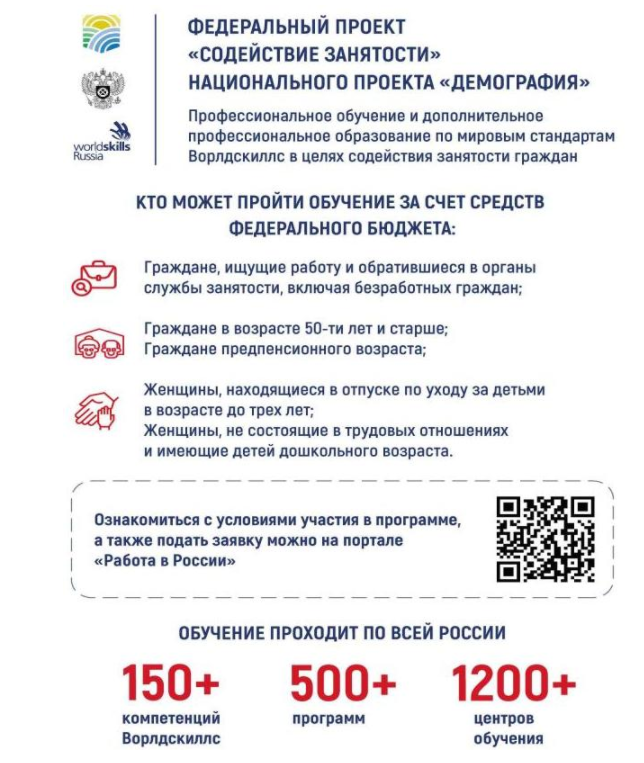 АНО «Региональный центр развития квалификацийГ. Владивосток, ул. Светланская, 167, оф. 410Телефон: +7 (924) 730 14 01КГА ПОУ «Приморский политехнический колледж» проводит профессиональное обучение и дополнительное профессиональное образование по следующим компетенциям:Администрирование отеляДокументационное обеспечение управления и архивоведениеРемонт и обслуживание легковых автомобилейБухгалтерский учет